DIVULGAÇÃO DE VAGA PARA CONTRATO / 2021Segunda Chamada Professor de Educação Básica / ApoioModalidade: Educação Infantil / Pré-EscolarDia: 16/11/2021 Horário: 17 horasLocal: Por meio do GOOGLE MEET. Link será disponibilizado no site oficial da Prefeitura Municipal de Itapecerica.DIVULGAÇÃO:Itapecerica-MG, 12 de novembro de 2021Horário: 18 horas Jeanete Aparecida GondimSecretária Municipal de Educação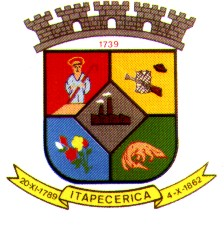 PREFEITURA MUNICIPAL DE ITAPECERICASecretaria Municipal de Educação - Fone (37) 3341-8516ADM. 2021/2024Cargo   Escola de AtuaçãoTurnoPeríodo de ContratoObservaçãoMotivo da DesignaçãoProfessor(1 vaga)  Pré-Escolar Municipal “Manoel Rodrigues Pereira”VespertinoDe 17/11/2021 a        22/12/20212º PeríodoProfessor de apoio(dois alunos)Cargo em        substituição